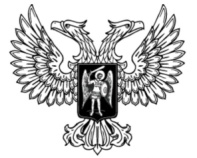 ДОНЕЦКАЯ НАРОДНАЯ РЕСПУБЛИКАЗАКОНО ВНЕСЕНИИ ИЗМЕНЕНИЙ В ЗАКОН ДОНЕЦКОЙ НАРОДНОЙ РЕСПУБЛИКИ «О МЕЖДУНАРОДНЫХ ДОГОВОРАХ ДОНЕЦКОЙ НАРОДНОЙ РЕСПУБЛИКИ»Принят Постановлением Народного Совета 27 января 2020 годаСтатья 1Внести в Закон Донецкой Народной Республики 
от 29 июня 2015 года № 66-IНС «О международных договорах Донецкой Народной Республики» (опубликован на официальном сайте Народного Совета Донецкой Народной Республики 10 августа 2015 года) следующие изменения:1) пункт 10 статьи 2  признать утратившим силу;2) в части 2 статьи 13 слова «законодательного акта» заменить словом «закона»;3) в части 1 статьи 19 слово «способы» заменить словом «формы»;4) в части 1 статьи 20 слово «способ» заменить словом «форма»;5) по тексту слова «высшее должностное лицо исполнительной власти» в соответствующем падеже заменить словами «Глава Донецкой Народной Республики» в соответствующем падеже;6) по тексту слова «Совет Министров» в соответствующем падеже заменить словом «Правительство» в соответствующем падеже. Глава Донецкой Народной Республики					   Д. В. Пушилинг. Донецк31 января 2020 года№ 98-IIНС